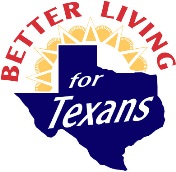 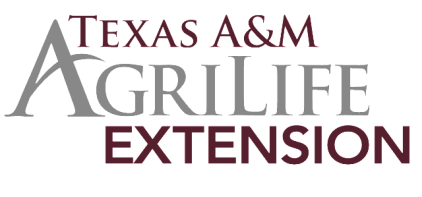 Página 2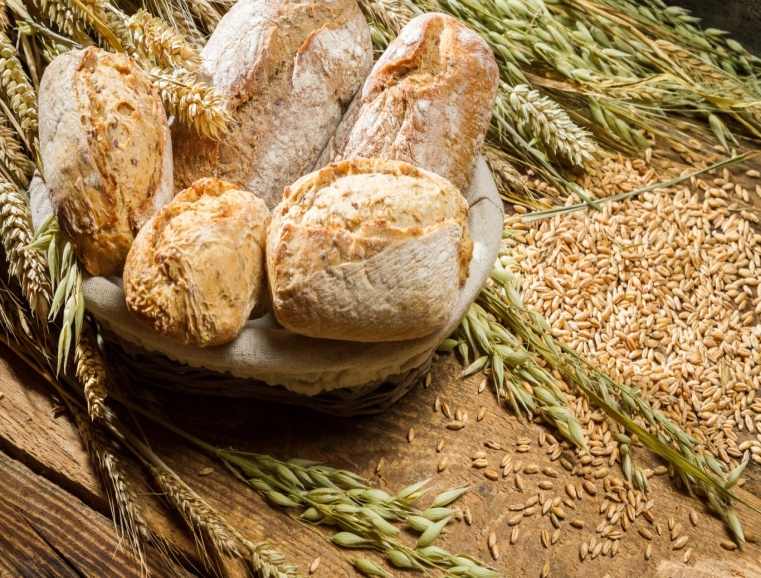 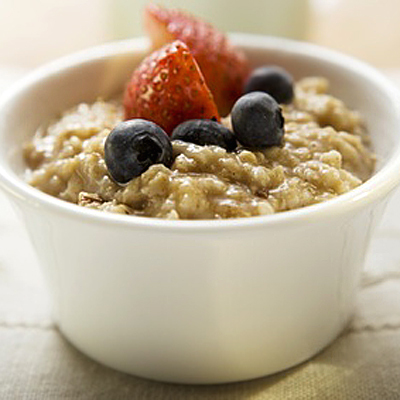 Eventos locales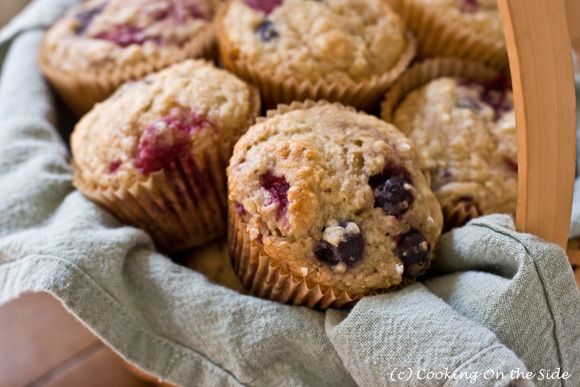 